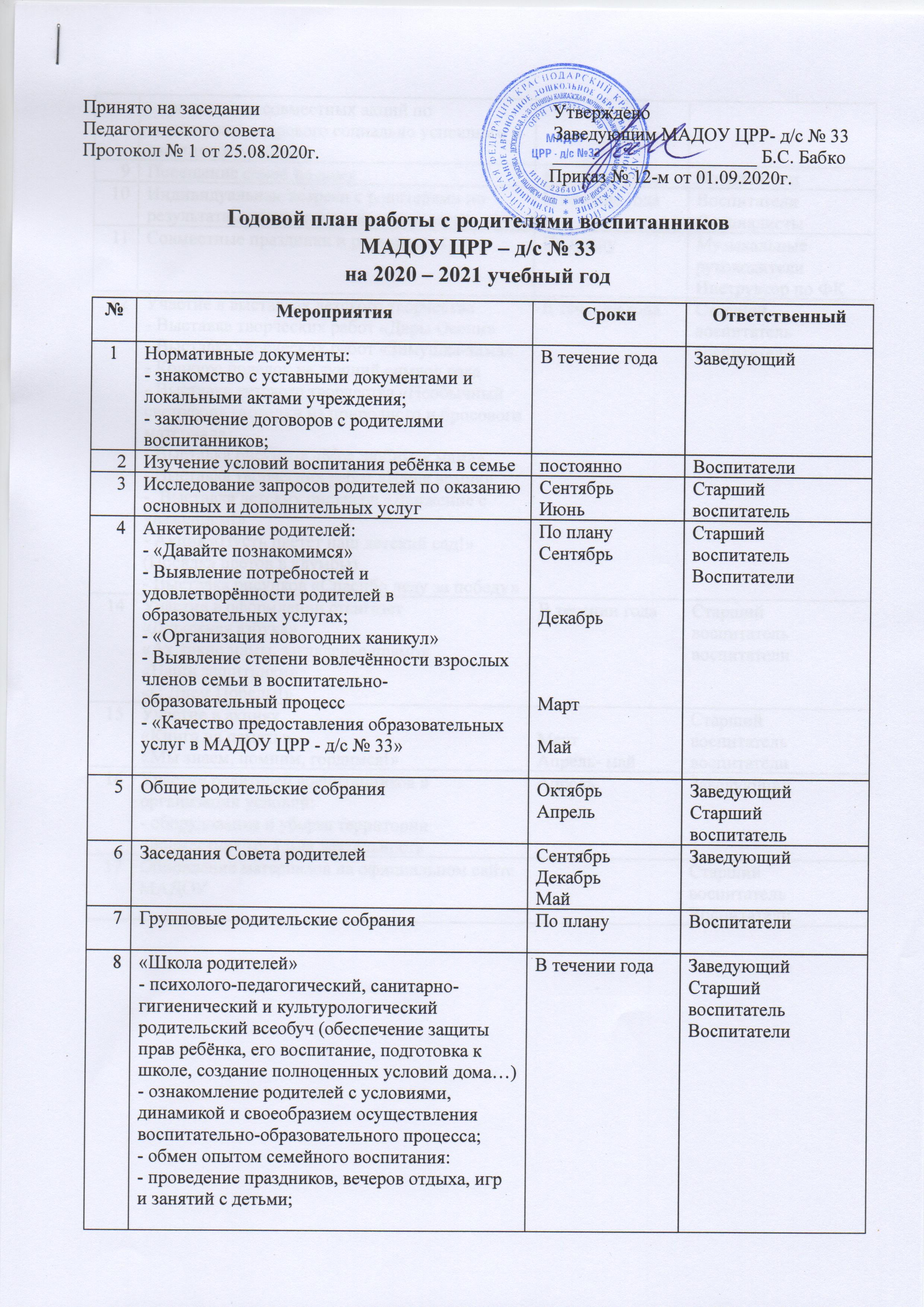 - организация совместных акций по воспитанию здорового социально успешного и счастливого ребёнка9Посещение семей на домуВ течение годаВоспитатели10Индивидуальные встречи с родителями по результатам диагностики развития детейВ течение годаВоспитателиСпециалисты11Совместные праздники и развлеченияПо плануМузыкальные руководителиИнструктор по ФК12Участие в выставках детского творчества- Выставка творческих работ «Дары Осени»- Выставка творческих работ «Зимушка-зима».- Конкурс поделок на лучший символ года- Выставка детского творчества «Необычный светофор» (поделки из природного и бросового материала)- Выставка рисунков «Моя любимая мама»- Выставка творческих работ «Наша армия»-  Выставка детских рисунков «Движение с уважением!»- Акция «Пусть цветёт наш детский сад!» (Посадка цветов в клумбы)- Выставка рисунков «Спасибо деду за победу»В течении годаСтарший воспитатель воспитатели14Участие в оформлении стенгазет«Дорожная азбука», «Ах какие мамы, загляденье прямо»«Наши защитники»«С Днем Победы!»В течении годаСтарший воспитатель воспитатели15Участие в акциях«Книга на память»«Мы знаем, помним, гордимся!»МартАпрель- май Старший воспитательвоспитатели16Участие родителей воспитанников в организации условий:- оборудование и уборка территории- совместная трудовая деятельностьАпрельЗаведующий17Обновление материалов на официальном сайте МАДОУСтарший воспитательВоспитатели